LIST OF PERSONS CONTACTED / FUNCTIONNameFunction/Organisation roleAna MarqueResponsible for Human resourcesIsabel CoelhoResponsible for suppliers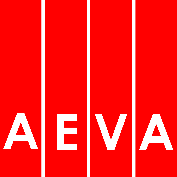 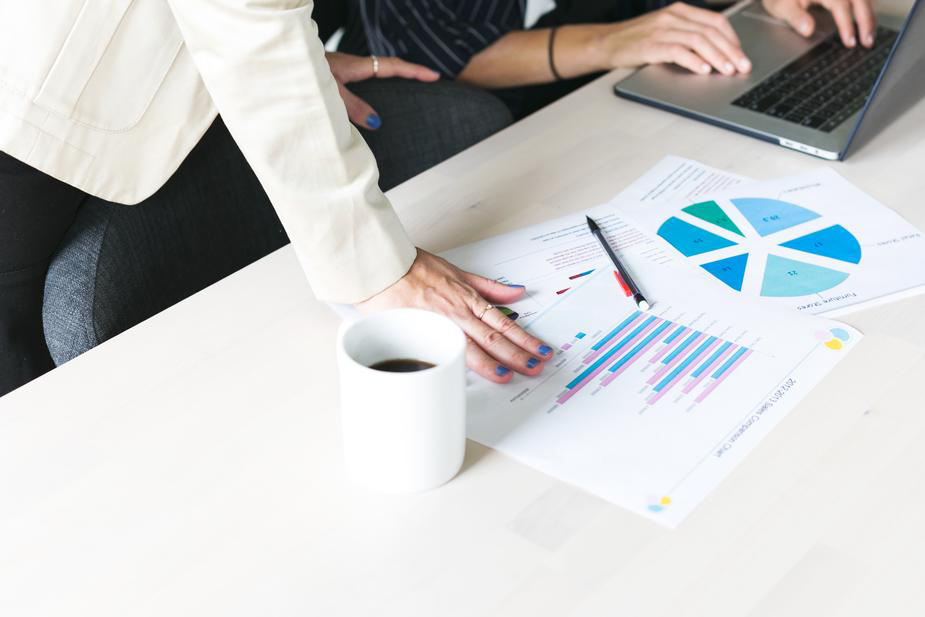 